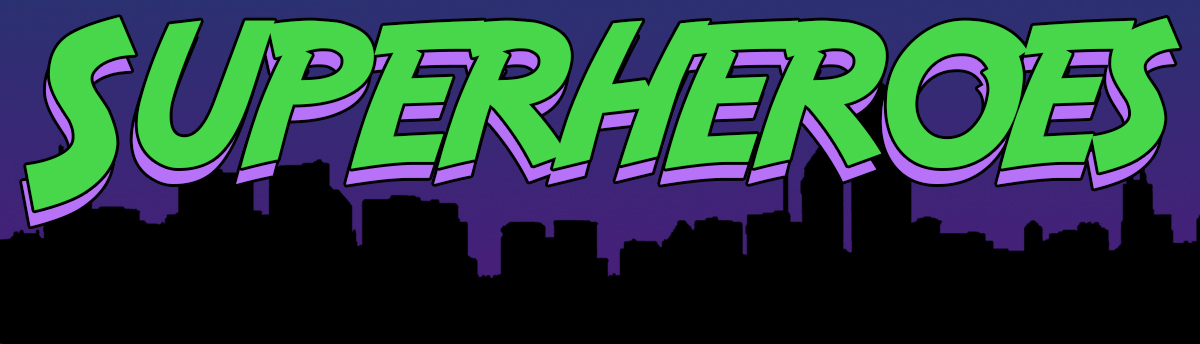 Pastor Todd Schlechty                       	                  Unexpected SuperheroNovember 11, 2018 	                              Hebrews 11:31, Joshua 2:1-24Have you ever wondered if you could be a superhero? Hebrews 11:31  By faith Rahab the harlot did not perish along with those who were disobedient, after she had welcomed the spies in peace.Joshua 2:1-2  Then Joshua the son of Nun sent two men as spies secretly from Shittim, saying, "Go, view the land, especially Jericho."  So they went and came into the house of a harlot whose name was Rahab, and lodged there.  2It was told the king of Jericho, saying, "Behold, men from the sons of Israel have come here tonight to search out the land."I. The Bible’s Most Unexpected Hero. (Joshua 2:1-2)a.  Rahab _______________________________________________b.  Rahab _______________________________________________II. Became God’s Superhero. (Joshua 2:3-24) a.	Rahab______________________________________________ God.Joshua 2:8-11   Now before they lay down, she came up to them on the roof, 9and said to the men, "I know that the LORD has given you the land, and that the terror of you has fallen on us, and that all the inhabitants of the land have melted away before you.  10For we have heard how the LORD dried up the water of the Red Sea before you when you came out of Egypt, and what you did to the two kings of the Amorites who were beyond the Jordan, to Sihon and Og, whom you utterly destroyed.  11When we heard it, our hearts melted and no courage remained in any man any longer because of you; for the LORD your God, He is God in heaven above and on earth beneath.b.  Rahab _______________________________________ to serve God. Joshua 2:12-14  "Now therefore, please swear to me by the LORD, since I have dealt kindly with you, that you also will deal kindly with my father's household, and give me a pledge of truth, 13and spare my father and my mother and my brothers and my sisters, with all who belong to them, and deliver our lives from death."  14So the men said to her, "Our life for yours if you do not tell this business of ours; and it shall come about when the LORD gives us the land that we will deal kindly and faithfully with you."c.	Rahab ___________________________________ on her faith in God. Joshua 2:15-16   Then she let them down by a rope through the window, for her house was on the city wall, so that she was living on the wall.  16She said to them, "Go to the hill country, so that the pursuers will not happen upon you, and hide yourselves there for three days until the pursuers return. Then afterward you may go on your way."Point:    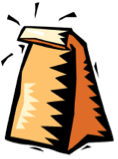 Doggy Bag:  Something to take home and chew on! What do you believe in? What covenants (contracts) have you made in your life? When have you experienced the power of making covenants (contracts) and keeping covenants?When have you made a decision but never followed through?  What was the effect?  When have you made a difficult decision and acted on it?  What was the result? When have you acted on a faith decision you made?  What was the result? Challenge:  This week make one small decision of faith and take a step to act on it.  Watch for what God does.  Remember superheroes are those who act on decisions of faith. If you’d like to talk personally and confidentially w/Pastor Todd about your relationship with Christ, please email pastortoddt@thevineva.org to set up an appointment.